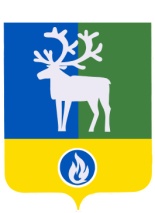 СЕЛЬСКОЕ ПОСЕЛЕНИЕ ПОЛНОВАТБЕЛОЯРСКИЙ РАЙОНХАНТЫ-МАНСИЙСКИЙ АВТОНОМНЫЙ ОКРУГ -  ЮГРААДМИНИСТРАЦИЯ СЕЛЬСКОГО ПОСЕЛЕНИЯ ПОЛНОВАТ  проектПОСТАНОВЛЕНИЕот __ апреля 2020 года				                                                                № __О внесении изменений в Порядок осуществления администрацией сельского поселения Полноват ведомственного контроля в сфере закупок для обеспечения муниципальных нужд, утвержденный  постановлением администрации сельского поселения Полноват от 27 мая 2014 года № 71В соответствии с Федеральным законом от 27 декабря 2019 года № 449-ФЗ               «О внесении изменений в Федеральный закон «О контрактной системе в сфере закупок товаров, работ, услуг для обеспечения государственных и муниципальных нужд», Федеральным законом от 1 мая 2019 года № 71-ФЗ «О внесении изменений в Федеральный закон «О контрактной системе в сфере закупок товаров, работ, услуг для обеспечения государственных и муниципальных нужд» п о с т а н о в л я ю:1. Внести в Порядок осуществления администрацией сельского поселения Полноват ведомственного контроля в сфере закупок для обеспечения муниципальных нужд, утвержденный постановлением администрации сельского поселения Полноват от 27 мая 2014 года № 71 «Об утверждении  Порядка осуществления администрацией сельского поселения Полноват ведомственного контроля в сфере закупок для обеспечения муниципальных нужд» следующие изменения:1.1. В разделе 1 «Общие положения»:1) подпункты 1.6.2, 1.6.6, 1.6.8, 1.6.9, 1.6.10 признать утратившими силу;2) подпункт 1.6.4 изложить в следующей редакции:«1.6.4. Правильности определения и обоснования начальной (максимальной) цены контракта, цены контракта, заключаемого с единственным поставщиком (подрядчиком, исполнителем), начальной цены единицы товара, работы, услуги, начальной суммы цен единиц товара, работы, услуги.»;3) подпункт 1.6.5 изложить в следующей редакции:«1.6.5. Соответствия информации об идентификационных кодах закупок и не превышения объема финансового обеспечения для осуществления данных закупок информации, содержащейся в планах-графиках закупок, извещениях об осуществлении закупок, протоколах определения поставщиков (подрядчиков, исполнителей), условиях проектов контрактов, направленных участниками закупок, с которыми заключаются контракты, в реестре контрактов, заключенных заказчиками.»;4) подпункт 1.6.14 изложить в следующей редакции:«1.6.14. Соблюдения предусмотренных Федеральным законом от 5 апреля 2013 года № 44-ФЗ «О контрактной системе в сфере закупок товаров, работ, услуг для обеспечения государственных и муниципальных нужд» требований к исполнению, изменению контракта, а также соблюдения условий контракта, в том числе в части соответствия поставленного товара, выполненной работы (ее результата) или оказанной услуги условиям контракта.».1.2. В раздел 3 «Осуществление ведомственного контроля»: 1) пункт 3.6 изложить в следующей редакции:«3.6. При проведении проверки должностное лицо (лица), ответственное за проведение проверки, имеет право:1) запрашивать и получать у заказчика на основании обоснованного запроса в письменной или устной форме информацию, документы и материалы, а также их копии, необходимые для проведения проверок, ревизий и обследований (далее – контрольные мероприятия);2) получать объяснения у заказчика в письменной или устной формах, необходимые для проведения контрольных мероприятий;3) при осуществлении выездных проверок (ревизий, обследований) беспрепятственно по предъявлении документа, удостоверяющего личность (служебного удостоверения), и копии правового акта администрации о проведении контрольного мероприятия посещать помещения и территории, которые занимают заказчики, в отношении которых проводится контрольное мероприятие, требовать предъявления поставленных товаров, результатов выполненных работ, оказанных услуг;4) назначать (организовывать) экспертизы, необходимые для проведения контрольных мероприятий, с использованием фото-, видео- и аудиотехники, а также иных видов техники и приборов, в том числе измерительных приборов, с привлечением:а) независимых экспертов (специализированных экспертных организаций). Под независимым экспертом (специализированной экспертной организацией) понимается физическое лицо (юридическое лицо), не заинтересованное в результатах контрольного мероприятия, обладающее специальными знаниями, опытом, квалификацией (работники которого обладают специальными знаниями, опытом, квалификацией), которое проводит экспертизу на основе договора (контракта) с администрацией;б) специалистов иных государственных органов. Под специалистом иного государственного органа понимается государственный служащий федерального органа государственной власти, органа государственной власти субъекта Российской Федерации, привлекаемый к проведению контрольных мероприятий по согласованию с соответствующим руководителем органа государственной власти;в) специалистов администрации;5) получать необходимый для осуществления ведомственного контроля доступ к государственным и муниципальным информационным системам, информационным системам, владельцем или оператором которых является заказчик, с соблюдением законодательства Российской Федерации об информации, информационных технологиях и о защите информации, законодательства Российской Федерации о государственной и иной охраняемой законом тайне;6) проводить (организовывать) мероприятия по документальному и (или) фактическому изучению деятельности заказчика, в том числе путем проведения осмотра, инвентаризации, наблюдения, пересчета, экспертизы, исследования, контрольных замеров (обмеров).».2. Опубликовать настоящее постановление в бюллетене  «Официальный вестник сельского поселения Полноват».3. Настоящее постановление вступает в силу после его официального опубликования.4. Контроль за выполнением постановления возложить на заместителя главы муниципального образования, заведующего сектором муниципального хозяйства администрации сельского поселения Полноват Е.У. Уразова.Глава сельского поселения Полноват                                                                     Л.А. Макеева